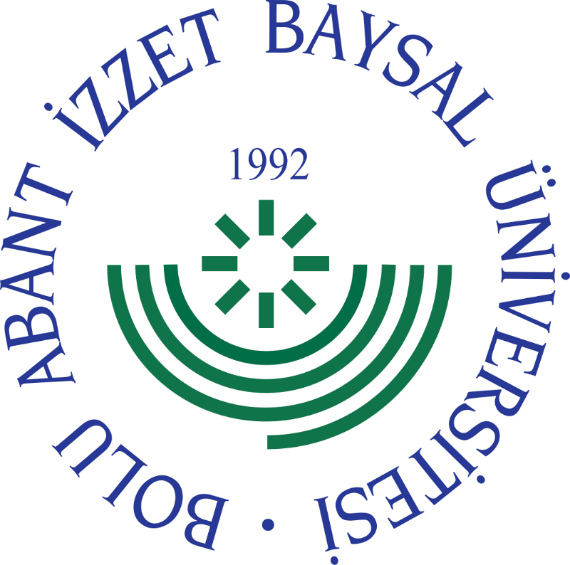 BOLU ABANT İZZET BAYSAL UNIVERSITY SCHOOL OF FOREIGN LANGUAGESFOREIGN LANGUAGES DEPARTMENT PREP CLASSES (ENGLISH AND ARABIC LANGUAGE)BOOKLET FOR THE NEWLY REGISTERED STUDENTS 2023The departments of the faculties/schools that offer ENGLISH PREPARATORY education in the School of Foreign Languages are as follows:**This list is also applicable to international students.If you have registered for a program with English Preparatory Education:Before starting your undergraduate education, you must complete one academic year of English preparatory program in the English Preparatory Department. Students who wish to be exempt from the preparatory education must take the Academic Year Opening Foreign Language Proficiency Exam in English, which will be held on September 18, 2023. To be considered as "SUCCESSFUL" in this exam, you must score at least 60 points (80 points for English Language Teaching and English Translation and Interpretation Departments). Students who are successful in this exam will be eligible to start their courses in their respective departments.Students who fail the English Language Proficiency Exam or do not take the exam are required to take the PLACEMENT TEST. Students who will receive preparatory education will be placed in level groups based on the results of this exam. There are four (4) level groups in the English Preparatory Program:Group A1: Beginner LevelGroup A2: Basic/Lower Intermediate LevelGroup B1: Intermediate LevelGroup B1+: Advanced Level (For English Language Teaching and English Translation and Interpretation Department students admitted through Foreign Language Exam)Students who wish to receive optional English preparatory education will also be placed in level groups based on the results of the Preparatory Class PLACEMENT TEST.Students who will receive compulsory or optional preparatory education and do not wish to be exempt from the preparatory education do not need to take the Preparatory Class Language Proficiency Exam.The above information is also valid for international students who have registered at our university.For students receiving ARABIC preparatory education in the Preparatory Department, the faculties/schools offering compulsory Arabic preparatory education are as follows:If you have registered or will register for a program with compulsory Arabic Preparatory Education:Before starting your undergraduate education, you must complete one academic year of Arabic preparatory program in the Arabic Preparatory Department. Students who wish to be exempt from the preparatory education, must take the Academic Year Opening Foreign Language Proficiency Exam in Arabic, which will be held on September 19, 2023. To be considered as "SUCCESSFUL" in this exam, you must score at least 60 points (80 points for students in the Faculty of Theology, which offers 100% Arabic education). Students who are successful in this exam will be eligible to start their courses in their respective departments. Those who do not pass the exam, will start their preparatory classes.CONTACT INFORMATION FOR THE SCHOOL OF FOREIGN LANGUAGES PREPARATORY DEPARTMENTAddress: Bolu Abant Izzet Baysal University, School of Foreign Languages, Golkoy Campus, 14280 BOLU / TURKEYWebsite: yabancidiller.ibu.edu.trEmail: aibuhazirlik@ibu.edu.trOfficial Social Media Accounts: Facebook (AIBU Hazirlik)Instagram (@aibuhazirlik)           		Twitter (@aibuhazirlik)Fax: +90 374 253 5127Phone: +90 374 254 10 00COMPULSORYOPTIONALFaculty of EducationEnglish Language TeachingFaculty of Arts and SciencesPhysicsChemistryBiologyMathematicsMathematics (English Medium)PsychologyFaculty of Economics and Administrative SciencesInternational RelationsInternational Relations (English Medium)Faculty of EngineeringChemical EngineeringSchool of Foreign LanguagesEnglish Translation and InterpretationFaculty of EducationComputer and Instructional TechnologiesFaculty of TourismTourism GuidanceFaculty of Economics and Administrative SciencesEconomicsEconomics (English Medium)Business AdministrationBusiness Administration (English Medium)Public AdministrationPublic Administration (English Medium)FinanceFinance (English Medium)Faculty of CommunicationJournalismPublic Relations and AdvertisingRadio, Television, and CinemaFaculty of ArchitectureArchitectureFaculty of EngineeringComputer EngineeringEnvironmental EngineeringElectrical and Electronics EngineeringFood EngineeringMechanical EngineeringFaculty of Health SciencesNursingPhysical Therapy and RehabilitationFaculty of Sports SciencesCoaching EducationCoaching Education (English Medium)Physical Education and Sports TeachingSports ManagementSports Management (English Medium)Faculty of Agriculture and Natural SciencesHorticulturePlant ProtectionPoultry ScienceField CropsSeed Science and TechnologyWildlife Ecology and ManagementGerede Vocational School of Applied SciencesBanking and FinanceMarketingInternational Trade and Logistics COMPULSORYFaculty of TheologyTheologyTheology (English Medium)Theology (Arabic)